JANUARI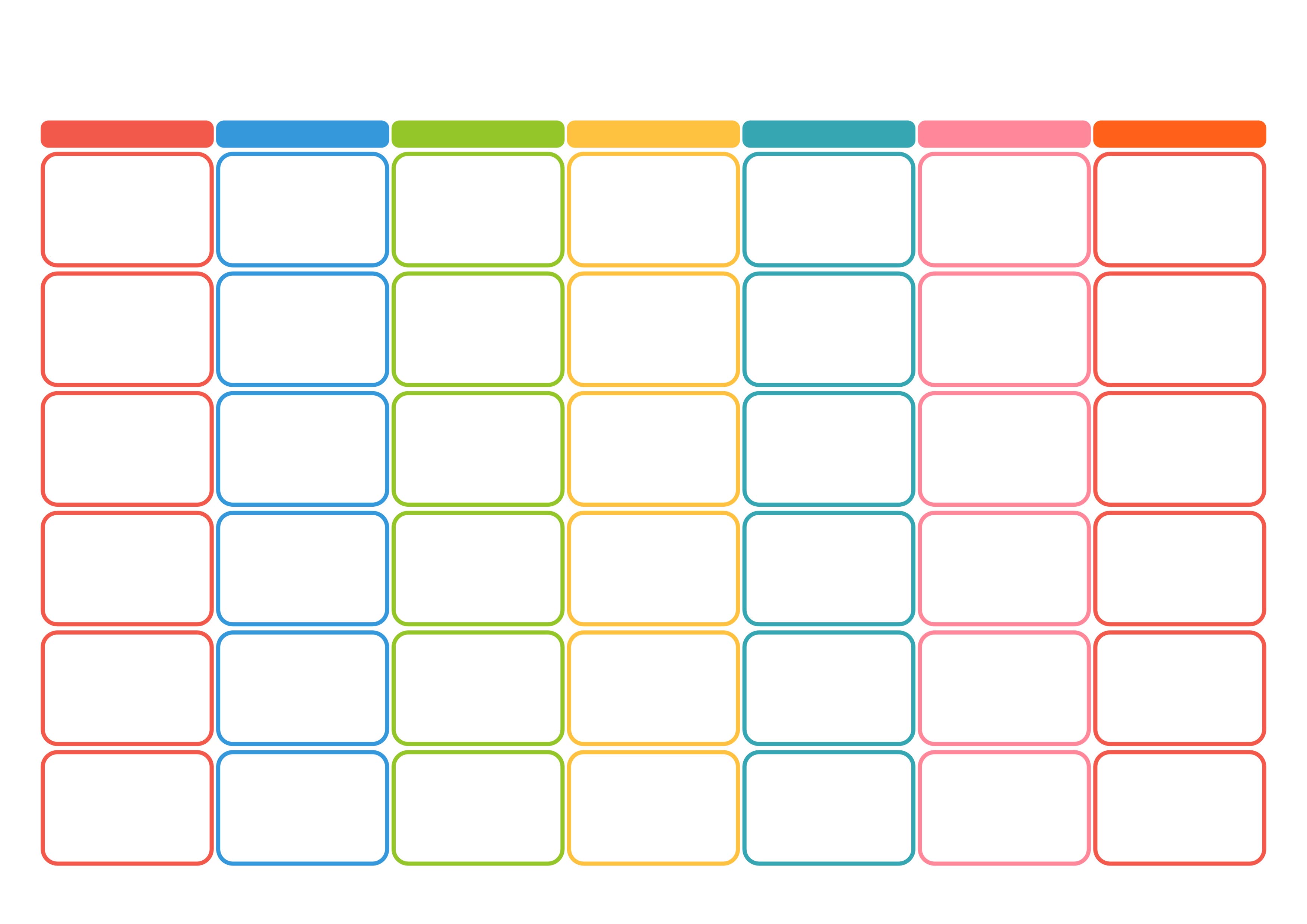 2024